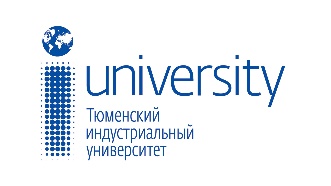 МИНИСТЕРСТВО НАУКИ И ВЫСШЕГО ОБРАЗОВАНИЯ РОССИЙСКОЙ ФЕДЕРАЦИИФедеральное государственное бюджетное образовательноеучреждение высшего образования«Тюменский индустриальный университет» «Тюменский государственный институт культуры»ПРОГРАММА Международной научно-методологической конференцииСЕЛИВАНОВСКИЕ ЧТЕНИЯ«Культура и антикультура: истина и заблуждение. Красота и благо»Посвящается 90-летию со дня рождения основателя
тюменской философской школы  Федора Андреевича Селиванова, доктора философских наук, профессора, Заслуженного деятеля науки РФ (1995), члена Союза писателей России (2003).

26 июня 2018 г.Регистрация участников конференции: 9.30 – 10.00(ТИУ, 7 корпус, ул. Мельникайте, 70, ауд. 315).Пленарное заседание: 10.00 - 13.00(ТИУ, 7 корпус,ул. Мельникайте, 70, ауд. 315).Перерыв на обед: 13.00 – 14.00Кофе-брейк (ТИУ, 7 корпус, ул. Мельникайте, 70, ауд. 301).Круглый стол: 14.00 - 16.00ПЛЕНАРНОЕ ЗАСЕДАНИЕ10.00 – 13.00ТИУ, 7 корпус, ул. Мельникайте, 70, ауд. 315.Выступления с приветствиемЕфремова Вероника Васильевна, и.о. ректора Тюменского Индустриального университета кандидат экономических наук, г. Тюмень, Российская Федерация.Пронозин Яков Александрович, проректор по научной деятельности ТИУ, доктор технических наук, доцент, г. Тюмень, Российская Федерация.Мехришвили Ламара Ленгизовна, заведующая кафедрой гуманитарных наук и технологий, доктор социологических наук, профессор, г. Тюмень, Российская Федерация.Иванов Леонид Кириллович, доктор политических наук, ответственный секретарь Тюменской областной организации СПР, секретарь правления СП России, г. Тюмень, Российская Федерация.Доклады на пленарном заседанииЩербинин Михаил Николаевич, заведующий кафедрой философии ТГУ, доктор философских наук, профессор, г. Тюмень, Российская Федерация.«Загадки Ф.А. Селиванова».Губанов Николай Иванович, заведующий кафедрой философии и истории ТГМУ, доктор философских наук, профессор, г. Тюмень, Российская Федерация.«Универсальная теория истины: перспективы разработки».Бембель Роберт Михайлович, профессор кафедры разработки и эксплуатации нефтяных и газовых месторождений ТИУ, доктор геолого-минералогических наук, профессор, г. Тюмень, Российская Федерация.«Диалектический закон круговорота материи и энергии во Вселенной».Ганопольский Михаил Григорьевич, главный научный сотрудник Института проблем освоения севера СО РАН, доктор философских наук, профессор, г. Тюмень, Российская Федерация.«Граничный дискурс в антропологии власти».Блажевич Николай Викторович, профессор кафедры гуманитарных и естественнонаучных дисциплин МИГУП, доктор философских наук, профессор, г. Тюмень, Российская Федерация.«Дискуссия как способ поиска истины и преодоления заблуждений».Герасимов Вячеслав Михайлович, доцент кафедры гуманитарных наук и технологий ТИУ, кандидат философских наук, доцент, г. Тюмень, Российская Федерация.«Благо в интерпретации Ф.А. Селиванова».Яцевич Ольга Евгеньевна, доцент кафедры гуманитарных наук и технологий ТИУ, кандидат философских наук, доцент, г. Тюмень, Российская Федерация.«Человек в современном информационном пространстве: расцвет или деградация личности?».Воробьева Светлана Владимировна, доцент кафедры теории и практики перевода БГУ, кандидат философских наук, доцент, г. Минск, Белоруссия.«Культурная идентичность в фокусе дискурсивной аналитики».Захарова Людмила Николаевна, профессор кафедры социально-культурной деятельности, культурологии и социологии ТГИК, доктор философских наук, профессор, г. Тюмень, Российская Федерация.«Красота и здоровье».Перерыв на обед13.00 – 14.00Кофе-брейк (ТИУ, 7 корпус, ул. Мельникайте, 70, ауд. 301).Круглый стол14.00 - 16.00ТИУ, 7 корпус, ул. Мельникайте, 70, ауд. 315Ведущие круглого стола:Лазутина Татьяна Владимировна, профессор кафедры гуманитарных наук и технологий ТИУ, доктор философских наук, доцент; Герасимов Вячеслав Михайлович, доцент кафедры гуманитарных наук и технологий, кандидат философских наук ТИУ, доцент.Участники круглого стола:Бакштановский Владимир Иосифович, директор НИИ прикладной этики ТИУ, доктор философских наук, профессор, г. Тюмень, Российская Федерация.Батурин Даниил Антонович, ассистент кафедры гуманитарных наук и технологий ТИУ, кандидат философских наук, г. Тюмень, Российская Федерация.Булгакова Ирина Анатольевна, доцент кафедры гуманитарных наук и технологий, кандидат философских наук, г. Тюмень, Российская Федерация.Гаврилюк Вера Владимировна, профессор кафедры маркетинга и мунициального управления ТИУ, доктор социологических наук, г. Тюмень, Российская Федерация.Герасимов Вячеслав Михайлович, доцент кафедры гуманитарных наук и технологий, кандидат философских наук ТИУ, доцент, г. Тюмень, Российская Федерация.Герасимова Галина Ивановна, профессор кафедры маркетинга и муниципального управления ТИУ, доктор социологических наук, доцент, г. Тюмень, Российская Федерация.Грачев Сергей Иванович, заведующий кафедрой разработки и эксплуатации нефтяных и газовых месторождений ТИУ, доктор технических наук, профессор, г. Тюмень, Российская Федерация.Жаринов Семен Александрович, ассистент кафедры гуманитарных наук и технологий ТИУ, г. Тюмень, Российская Федерация.Захарова Людмила Николаевна, профессор кафедры социально-культурной деятельности, культурологии и социологии ТГИК, доктор философских наук, профессор, г. Тюмень, Российская Федерация.Исаченко Надежда Николаевна, профессор кафедры гуманитарных наук и технологий ТИУ, доктор философских наук, профессор, г. Тюмень, Российская Федерация.Кальва Инна Сергеевна, аспирант кафедры гуманитарных наук и технологий ТИУ, ведущий специалист по связям с общественностью ТИУ, г. Тюмень, Российская Федерация.Капеко Михаил Анатольевич, профессор, первый ректор и основатель Тюменского государственного института культуры, друг и коллега Ф.А. Селиванова, г. Тюмень, Российская Федерация.Карнаухов Игорь Александрович, доцент кафедры гуманитарных наук и технологий, кандидат философских наук ТИУ, доцент, г. Тюмень, Российская Федерация.Карнаухов Николай Николаевич, профессор кафедры транспортных и технологических систем ТИУ, доктор технических наук, профессор, г. Тюмень, Российская Федерация.Касимов Руслан Харисович, доцент кафедры гуманитарных наук и технологий, кандидат философских наук ТИУ, доцент, г. Тюмень, Российская Федерация.Ковенский Илья Моисеевич, заведующий кафедрой МТКМ ТИУ, доктор технических наук, профессор г. Тюмень, Российская Федерация.Кондаков Вадим Авенирович, научный консультант кафедры гуманитарных наук и технологий, доктор философских наук ТИУ, профессор, г. Тюмень, Российская Федерация.Копылов Виктор Ефимович, директор НИИ Истории науки и техники Зауралья ТИУ, доктор технических наук, профессор, г. Тюмень, Российская Федерация.Лазутина Татьяна Владимировна профессор кафедры гуманитарных наук и технологий ТИУ, доктор философских наук, доцент, г. Тюмень, Российская Федерация.Ломакин Станислав Константинович, писатель, видный общественный деятель, г. Тюмень, Российская Федерация.Максимов Евгений Максимович, профессор кафедры геологии месторождений нефти и газа, доктор геолого-минералогических наук ТИУ, профессор, г. Тюмень, Российская Федерация.Мельников Владимир Павлович, доктор геолого-минералогических наук, академик РАН, председатель Тюменского научного центра СО РАН, г. Тюмень, Российская Федерация.Мехришвили Ламара Ленгизовна, заведующая кафедрой гуманитарных наук и технологий, доктор социологических наук, профессор, г. Тюмень, Российская Федерация.Минаков Владимир Борисович, доцент кафедры гуманитарных наук и технологий, кандидат философских наук ТИУ, доцент, г. Тюмень, Российская Федерация.Селиванова Дарья Александровна, старший научный сотрудник Научно-аналитического центра рационального недропользования им. В.И. Шпильмана, г. Ханты-Мансийск, Российская Федерация. Халин Сергей Михайлович, профессор кафедры философии ТГУ, доктор философских наук, профессор, г. Тюмень, Российская Федерация.Чеботарев Геннадий Николаевич, доктор юридических наук, профессор, председатель общественной палаты Тюменской области, г. Тюмень, Российская Федерация.Шабатура Любовь Николаевна, профессор кафедры гуманитарных наук и технологий ТИУ, доктор философских наук, профессор, г. Тюмень, Российская Федерация.Шляков Алексей Владимирович, доцент кафедры гуманитарных наук и технологий, кандидат социологических наук ТИУ, г. Тюмень, Российская Федерация.Щербинин Михаил Николаевич, заведующий кафедрой философии ТГУ, доктор философских наук, профессор, г. Тюмень, Российская Федерация.Участники конференции:Акулич М.М., Ильина И.В.  Благотворительность: теоретико-методологические подходы к пониманию (Тюменский государственный университет, г. Тюмень).Апрелева Э., Лезьер В.А. Красота и благо, красота и зло (Университет Экс-Марсель, Центр культуры и познания, г. Бринель, Франция).Балина Л.Ф. Деструктуризация культурного пространства (Тюменский государственный институт культуры, г. Тюмень).Батурин Д.А. Осколки сакрального в видеоиграх: миф и жертва (Тюменский индустриальный университет, г. Тюмень).Бауэр Н.В., Шабатура Л.Н. Создание устойчивой городской среды, способствующей здоровому образу жизни населения (Тюменский индустриальный университет, г. Тюмень).  Боровинская Д.Н. Предпосылки развития креативного мышления в системе современного высшего образования (Сургутский государственный педагогический университет, г. Сургут).Галактионова Н.А. Доверие vs подозрительность: коммуникативные практики времен шпиономании (Тюменское высшее военно-инженерное командное училище имени маршала инженерных войск А.И. Прошлякова, г. Тюмень).Горелов А.В., Литкевич Ю.В. Возможность прогнозирования в культурологии (Тюменский государственный институт культуры, г. Тюмень).Гутова С.Г. Единое как Благо в различных философско-культурных контекстах: Плотин и В. С. Соловьев (ФГБОУ ВО «Нижневартовский государственный университет», г. Нижневартовск).Жаринов С.А. Современность как зло в традиционалистской перспективе (Тюменский индустриальный университет, г. Тюмень).Исаченко Н.Н. К вопросу о природе заблуждений (Тюменский индустриальный университет, г. Тюмень).Кальва И.С. Федор Андреевич Селиванов: «Я всегда есть! Есть и буду!»… (Тюменский индустриальный университет, г. Тюмень)Козлов А.В., Лаптева С.В., Шевнина Т.Е. Роль философии и культуры в современном мире (Ноябрьский институт нефти и газа (филиал) ТИУ в г. Ноябрьск).  Кондаков В.А. Концепт «иерархия» в свете философии культуры Н.С. Трубецкого (Тюменский индустриальный университет, г. Тюмень).Кононова Т.М., Ваганова В.С. Значимость межкультурной коммуникации для процесса инкультурации личности (Тюменский государственный институт культуры, г. Тюмень).Кошетарова Л.Н. Трансмиссия ценностей в контексте теории поколений (Тюменский государственный институт культуры, г. Тюмень).Кручинин С.В., Багрова Е.В., Тамер О.С. Фундаментальные категории культуры в «Рассказах о философах» Ф.А. Селиванова (Ноябрьский институт нефти и газа (филиал) ТИУ в г. Ноябрьске, г. Ноябрьск).Ломакин С.К. Роль и значение Г.Н. Потанина в духовном развитии Сибири.Майоров Д.Н., Онтологические основы нравственного облика инженера: полемика Ф.А. Селиванова и В.Н. Катасонова (Тобольская Духовная семинария, г. Тюмень).Мартыненко Н.К. Заблуждение как органическая форма истины (Ноябрьский институт нефти и газа, филиал Тюменского индустриального университета, г. Ноябрьск).Марцева Л.М. Нравственные принципы соизмерения культуры и антикультуры (Омский государственный университет путей сообщения, г. Омск).Минаков В.Б. Особенности мышления в конкретной практической деятельности (Тюменский государственный университет, г. Тюмень).Невелева В.С., Невелев А.Б. Предметность культуры и овеществленность сознания (Челябинский государственный институт культуры, Челябинский государственный университет, г. Челябинск)Омелаенко Н.В. Культура в социокультурной жизни современного общества (Тюменский индустриальный университет, г. Тюмень).Прудченко Е.А., Еренчинова Е.Б. К вопросу о философских категориях гуманизма в русских сказках (Тюменский индустриальный университет, г. Тюмень).Сорокин Г.Г. Социокультурные практики образования пожилых граждан (Тюменский индустриальный университет, г. Тюмень).Табуркин В.И., Доронина М.В. Системные основания современной концепции научной революции (Государственный аграрный университет Северного Зауралья, г. Тюмень).Толстоухова И.В. Гуманизм в современной педагогической парадигме (Тюменский индустриальный университет, г. Тюмень).Узлова Н.В. Культурная безопасность в контексте категорий «истина», «благо», «красота» (Тюменский индустриальный университет, г. Тюмень).Шабалков Я.А. Философский анализ социальных сетевых структур, как источников человеческих заблуждений и истины (Тюменский государственный институт культуры, г. Тюмень).Шабатура Л.Н. Истина, красота и благо в прагматично-рациональной повседневности (Тюменский индустриальный университет, г. Тюмень).Шляков А.В., Шляков Я.А. Феномен номадизма в культуре премодерна: аксиологический аспект (Тюменский индустриальный университет, г. Тюмень, Тюменский государственный университет, г. Тюмень).Шулер И.В. Ситуационная этика современной деловой культуры (Тюменский индустриальный университет, г. Тюмень).Benkrid Dj. La nature de la géophilosolophie entre Nietzsche et Heidegger: apport et limite (L'université de Paris VIII Vincennes-Saint-Denis, France). Gerber J. Panorama des mythesfrançaissur la Siberian (Universitéd'Etat de Tioumen, Tioumen).  